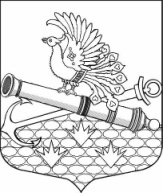 МЕСТНАЯ АДМИНИСТРАЦИЯМУНИЦИПАЛЬНОГО ОБРАЗОВАНИЯ МУНИЦИПАЛЬНЫЙ ОКРУГ ОБУХОВСКИЙПОСТАНОВЛЕНИЕСанкт-ПетербургО ВНЕСЕНИИ ИЗМЕНЕНИЙ В ПОСТАНОВЛЕНИЕ МЕСТНОЙ АДМИНИСТРАЦИИот 18.10.2018 года № 76 «ОБ УТВЕРЖДЕНИИ  ПОРЯДКА ПРИМЕНЕНИЯ К МУНИЦИПАЛЬНЫМ СЛУЖАЩИМ МЕСТНОЙ   АДМИНИСТРАЦИИ ВЗЫСКАНИЙ ЗА СОВЕРШЕНИЕ КОРРУПЦИОННЫХ ПРАВОНАРУШЕНИЙ»         В соответствии с пунктом 6 статьи 27.1 Федерального закона от 02.03.2007 № 25-ФЗ                      «О муниципальной службе в Российской Федерации» (в редакции Федерального закона       от 16.12.2019 N 432-ФЗ)  местная администрация муниципального образования                   муниципальный округ Обуховский     ПОСТАНОВЛЯЕТ:     1. Внести изменения в постановление местной администрации  от 18.10.2018 года № 76     «Об утверждении Порядка применения к муниципальным служащим местной                   администрации взысканий за совершение коррупционных правонарушений», изложив пункт 5  Порядка применения к муниципальным служащим местной администрации МО МО Обуховский взысканий за совершение коррупционных правонарушений (приложение    № 1 к постановлению местной администрации от 18.10.2018 года № 76), в новой редакции:     «Взыскания, предусмотренные статьями 14.1, 15 и 27    Закона о  муниципальной службе, применяются не позднее шести месяцев со дня  поступления информации о совершении    муниципальным служащим коррупционного  правонарушения, не считая периодов           временной нетрудоспособности муниципального    служащего, нахождения его в отпуске,      и не позднее трех лет со дня совершения им  коррупционного правонарушения.  В указанные сроки не включается время производства по уголовному делу».     2. Ознакомить с настоящим постановлением всех муниципальных служащих местной    администрации  муниципального образования муниципальный округ Обуховский     под     роспись.     3. Признать утратившим силу постановление местной администрации от 02.04.2020 № 11.         4. Настоящее постановление вступает в силу со дня официального опубликования.     5. Контроль  за исполнением настоящего постановления оставляю за собой.Глава местной администрации                                                                              И.О. Кудровский10.07.2020 г.№ 21 